                        návrh  na  rehabilitačnú  liečbu   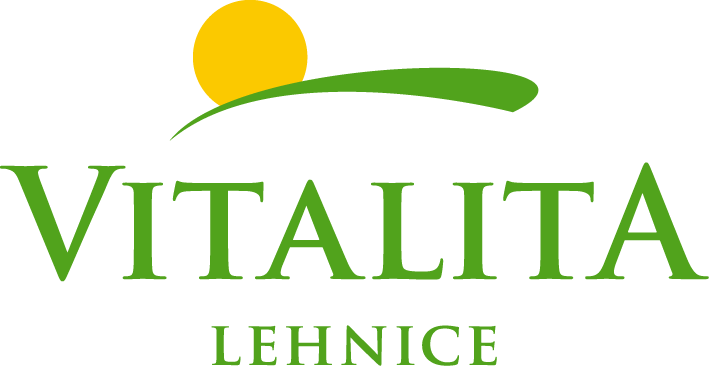 Súhlas príslušnej zdravotnej poisťovne:Poznámky:Dátum nástupu:Oddelenie:Priezvisko a meno poistenca:Priezvisko a meno poistenca:Číslo zdravotnej poisťovne:Číslo zdravotnej poisťovne:Dátum narodenia:Rodné číslo:Štátna  príslušnosťRodinný stavBydlisko (presná adresa, pošta, PSČ, okres, číslo telefónu)Bydlisko (presná adresa, pošta, PSČ, okres, číslo telefónu)Bydlisko (presná adresa, pošta, PSČ, okres, číslo telefónu)Bydlisko (presná adresa, pošta, PSČ, okres, číslo telefónu)Zamestnávateľ (plný názov, adresa)Zamestnávateľ (plný názov, adresa)Zamestnanie:Zamestnanie:Základná diagnóza, pre ktorú je indikovaná liečba:Dátum vzniku ochorenia,/dátum úrazu:Dátum a druh operácie:Vedľajšie diagnózy a komplikácie: (napr. interné, chirurgické, kožné, psychiatrické, neurologické a iné, PEG a iné upozornenia)Terajšie ochorenie – anamnéza:Terajšie ochorenie – anamnéza:Terajšie ochorenie – anamnéza:Odborný nález podľa základnej diagnózy: lekár FBLR,  traumatológ, neurochirurg, ortopéd, neurológ alebo iný odborný lekár)K hospitalizácii je potrebné priniesť zdravotnú dokumentáciu vrátane RTG, CT, MR, kópiu operačného protokoluOdborný nález podľa základnej diagnózy: lekár FBLR,  traumatológ, neurochirurg, ortopéd, neurológ alebo iný odborný lekár)K hospitalizácii je potrebné priniesť zdravotnú dokumentáciu vrátane RTG, CT, MR, kópiu operačného protokoluOdborný nález podľa základnej diagnózy: lekár FBLR,  traumatológ, neurochirurg, ortopéd, neurológ alebo iný odborný lekár)K hospitalizácii je potrebné priniesť zdravotnú dokumentáciu vrátane RTG, CT, MR, kópiu operačného protokoluInterné vyšetrenie a vyjadrenie k záťaži kardiovaskulárneho aparátu; u kardiologicky dispenzarizovaných pacientov vyjadrenie kardiológa k záťaži KVA.PRILOŽIŤ EKG ZÁZNAM.Interné vyšetrenie a vyjadrenie k záťaži kardiovaskulárneho aparátu; u kardiologicky dispenzarizovaných pacientov vyjadrenie kardiológa k záťaži KVA.PRILOŽIŤ EKG ZÁZNAM.Interné vyšetrenie a vyjadrenie k záťaži kardiovaskulárneho aparátu; u kardiologicky dispenzarizovaných pacientov vyjadrenie kardiológa k záťaži KVA.PRILOŽIŤ EKG ZÁZNAM.Dekubity: (rozsah, popis)         nie             áno       Dekubity: (rozsah, popis)         nie             áno       Dekubity: (rozsah, popis)         nie             áno       Schopná/ý fyzickej záťaže:      nie             áno              imobilný     mobilný      mobilný s dopomocou                                                                                                 kompenzačné pomôcky         vytrvalosť chôdze v m ...........Schopná/ý fyzickej záťaže:      nie             áno              imobilný     mobilný      mobilný s dopomocou                                                                                                 kompenzačné pomôcky         vytrvalosť chôdze v m ...........Schopná/ý fyzickej záťaže:      nie             áno              imobilný     mobilný      mobilný s dopomocou                                                                                                 kompenzačné pomôcky         vytrvalosť chôdze v m ...........Čo očakávate od rehabilitačnej liečby?         zlepšenie sebestačnosti a sebaobsluhy                                                                     zlepšenie lokomócie                                                                     návrat do zamestnaniaČo očakávate od rehabilitačnej liečby?         zlepšenie sebestačnosti a sebaobsluhy                                                                     zlepšenie lokomócie                                                                     návrat do zamestnaniaČo očakávate od rehabilitačnej liečby?         zlepšenie sebestačnosti a sebaobsluhy                                                                     zlepšenie lokomócie                                                                     návrat do zamestnaniaKto prevezme pacienta po ukončení liečby?          rodina                                                                               sociálne zariadenia                                                                               iné (aké)Kto prevezme pacienta po ukončení liečby?          rodina                                                                               sociálne zariadenia                                                                               iné (aké)Kto prevezme pacienta po ukončení liečby?          rodina                                                                               sociálne zariadenia                                                                               iné (aké)Návrh podaný dňa:Číselný kód odborného lekára:Pečiatka, podpis odborného lekára:Kontaktná adresa pacienta (číslo telefónu):Kontaktná adresa pacienta (číslo telefónu):Kontaktná adresa pacienta (číslo telefónu):PROSÍME VYPÍSAŤ VŠETKY KOLÓNKY!PROSÍME VYPÍSAŤ VŠETKY KOLÓNKY!PROSÍME VYPÍSAŤ VŠETKY KOLÓNKY!